17.12.2020 г19-ЭК-2дОсновы бухгалтерского учетаОтражение бухгалтерскими записями учета процесса снабжения Сущность и основные задачи процесса снабженияСредства предприятия, участвуя в хозяйственной деятельности, совершают кругооборот. Движение средств определено тремя относительно самостоятельными процессами: снабжение, производство, реализация.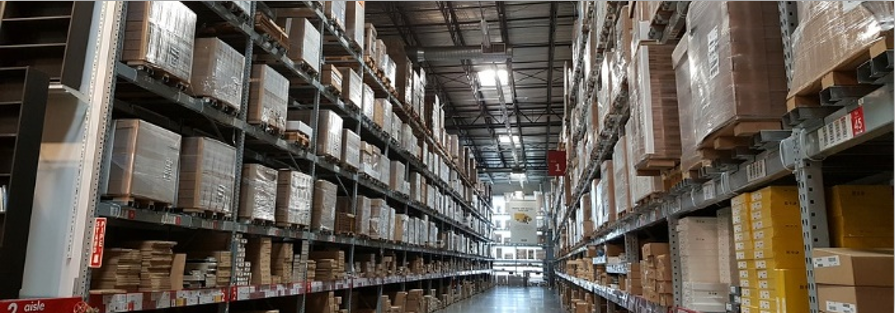 Процесс снабжения – определяется как набор операций, выполняемых на предприятии, с целью обеспечения производства необходимыми предметами труда в процессе осуществления хозяйственной деятельности.Поступившие в собственность предприятия предметы и средства труда являются результатом процесса снабжения.Выделяют следующие основные задачи процесса снабжения:Осуществление контроля за поддержанием оптимального запаса материальных ценностей и объемом их поставок;Оформление соответствующими документами поступление материальных ценностей;Определение суммы затрат на приобретение и заготовление предметов труда;Достоверная оценка стоимости материальных ценностей (формирование фактической себестоимости);Создание условий на местах хранения с целью обеспечения сохранности;Определение результата снабженческой деятельности.Понятие «Фактическая себестоимость» приобретенных материальных ценностей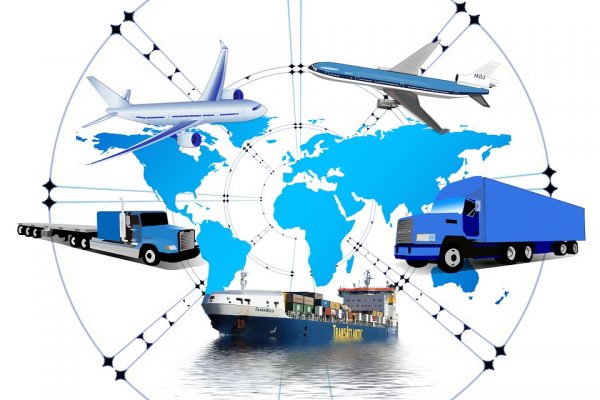 Затраты на приобретение материальных ценностей сложившиеся по факту состоят из:Оптовых цен (покупных);Транспортно-заготовительных расходов (ТЗР).Приобретая различные материальные ценности, организация выплачивает поставщику их стоимость по оптовым ценам (договорным свободным ценам).Оптовые цены – это цены на продукцию, по которой одна организация продает другой или государству.ТЗР – это расходы, связанные с транспортировкой, доставкой материалов и погрузочно-разгрузочными работами.Основными документами при оформлении поступления материальных ценностей являются: счет-фактура, чеки в магазинах, накладная (приходная, расходная, внутреннего назначения) и т.д.Отражение материальных затрат на счетах бухгалтерского учетаВариант 1 – с использованием счета 10 ТЗРУчет материалов ведется на счете 10 «Материалы». Учет ТЗР ведется на счете 10 ТЗР (открывается аналитический счет к счету 10).Д10 К60 — отражена стоимость материалов, приобретенных у поставщика;Д19 К60 – учтен НДС.По дебету счета 10 ТЗР отражаются затраты, связанные с доставкой приобретаемых материальных ценностей. К ТЗР относятся:наценка поставщика Д10ТЗР К60,76заработная плата с начислениями на погрузочно-разгрузочные работы Д10ТЗР К 70,69экспедиторские расходы Д10ТЗР К 71услуги собственного автотранспорта Д 10ТЗР К23/4топливо Д 10ТЗР К10/3 и т.д.По кредиту счета 10ТЗР отражается списание ТЗР на счета производства. Для определения суммы отклонения определяется % отклонения.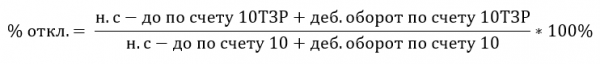 Списание отклонений:на основное производство Д20 К10ТЗР;на вспомогательное производство Д23 К10ТЗР;на общепроизводственные и общехозяйственные расходы Д 25,26 К10ТЗР;на выполнение работ по строительству Д08/03 К10ТЗР.Вариант 2 – с использованием счетов 15, 16Учет материалов ведется на счете 10 «Материалы» по учетной стоимости поступивших материальных ценностей. На счете 15 «Заготовление и приобретение материальных ценностей» отражаются фактические расходы по приобретению МПЗ.Д10 К15 — отражены материалы по учетной стоимости;Д15 К60 — отражены материалы по сложившейся фактической себестоимости;Д19 К60 — учтен НДС.Далее сопоставляются дебетовый и кредитовый обороты по счету 15 «Заготовление и приобретение материальных ценностей», разница между ними определяет отклонение между фактической и учетной стоимостью. Данное отклонение списывается на счет 16 «Отклонение в стоимости материальных ценностей». При этом делаются следующие проводки:Д16 К15 – отражено на счетах учета превышение фактической себестоимости над учетной;Д15 К16 – учтены суммы превышения учетной стоимости над фактической себестоимостью.В производство материалы отпускаются по учетной стоимости.Д20,23,26 … К10 – списаны материалы по месту использования.В конце месяца определяется отклонение в стоимости и распределяется между израсходованными и оставшимися на складе материальными ценностями. Для этого определяют процент отклонения.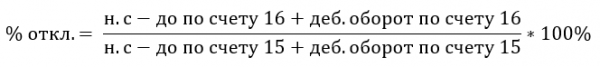 Списание отклонений определяется по формуле: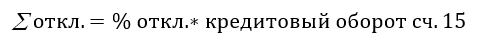 Сумма отклонений списывается:на основное производство Д20 К16;на вспомогательное производство Д23 К16;на общепроизводственные и общехозяйственные расходы Д 25,26 К16;на выполнение работ по строительству Д08/03 К16.Практическое задание по теме «Процесс снабжения в бухгалтерском учете»Задание 1: Сальдо по счету 10/5 «Запасные части» на 01.06.2018 года 127 200 руб. по счету 10ТЗР – 11 900 руб. В течении месяца поступили запасные части от поставщиков – 20 200 руб., наценка 20 %, НДС – 18%.приобретенные запчасти за счет подотчетных сумм 850 руб.Затраты по доставке:услуги грузового транспорта – 3 000 руб.зарплата с начислениями – 2 700 руб.услуги подотчетных лиц – 2 120 руб.Израсходованы запчасти:на ремонт грузовых машин – 18 750 руб.на ремонт тракторов – 14 500 руб.на ремонт легковых машин – 11 127 руб.на ремонт плит в столовой – 870 руб.на ремонт пилорамы – 6 820 руб.Составить корреспонденцию счетов, определить и списать отклонения.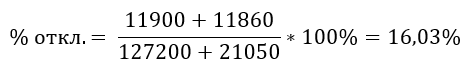 Д 10/5 К 60 – 20 200 руб.;Д 10 ТЗР К 60 — 4 040 руб. (20 200*20%);Д 19 К 60 – 4363,20 руб.;Д 10/5 К 71 – 850 руб.;Д 10 ТЗР К 23– 3 000 руб.;Д 10 ТЗР К 70-2 700 руб.;Д 10 ТЗР К 71 – 2 120 руб.;Д 23 К 10/5 – 18 750 руб.;Д 23 К 10/5 – 14 500 руб.;Д 26 К 10/5 – 11 127 руб.;Д 29 К 10/5 – 870 руб.;Д 20 К 10/6 – 6 820 руб.;Д 23 К 10 ТЗР (18 750*16,03%) =3 005,63 руб.;Д23 К 10ТЗР (14 500*16,03%) = 2 324,35 руб.;Д 26 К 10 ТЗР (11 127*16,03%) = 1 783,66 руб.;Д 29 К 10ТЗР (870*16,03%) = 139,46 руб.;Д 20 К 10ТЗР (6820*16,03%)= 1 093,25 руб.Задание 2: Сальдо по счету 10/3 «Топливо» на 01.07.2018 года — 36 000 руб., сальдо по счету 16 «Отклонение в стоимости материальных ценностей» – 5 000 руб.За месяц поступило топливо от поставщиков – 2 000 л. на сумму 150 000 руб., в т. ч. НДС -18%. Учетная стоимость 1 л. – 50 руб.В течении месяца топливо списано:на обслуживание оборудования основного производства – 100 л.;на отопление жилых домов – 150 л.;на работу грузового транспорта – 1 100 л.Составить корреспонденцию счетов, определить и списать отклонения.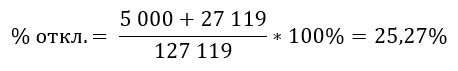 Д10/3 К15 – 2 000л.*50руб.=100 000 руб.;Д 15 К 60 – 127 119 руб.;Д 19 К 60 – 22 881 руб.;Д 20 К 10/3 – 100л.*50руб.= 5 000 руб.Д 29 К10/3 – 150л.*50руб.= 7 500 руб.Д 23 К10/3 – 1100л.*50 руб.=55 000руб.Д 16 К 15 – 27 119 руб.Д 20 К 16 – (5 000 *25,27%)= 1 263,50 руб.Д 29 К10/3 – (7 500 *25,27%)= 1 895,25 руб.Д 23 К10/3 – (55 000*25,27%) =13 898,50 руб.Преподаватель__________________ Губаханова Л.Ф Дт (Дебет)10/5 «Запасные части»10/5 «Запасные части»Кт (Кредит)Начальное сальдо
127 200 руб.Начальное сальдо
127 200 руб.1) 20 200
4) 8501) 20 200
4) 8508) 18 750
9) 14 500
10) 11 127
11) 870
12) 6 8208) 18 750
9) 14 500
10) 11 127
11) 870
12) 6 820Оборот 21 050 руб.Оборот 21 050 руб.Оборот 52 067 руб.Оборот 52 067 руб.Конечное сальдо
96 183 руб.Конечное сальдо
96 183 руб.Дт (Дебет)10 ТЗР10 ТЗРКт (Кредит)Начальное сальдо
11 900 руб.Начальное сальдо
11 900 руб.2) 4 040
5) 3 000
6) 2 700
7) 2 1202) 4 040
5) 3 000
6) 2 700
7) 2 12013) 3 005,63
14) 2 324,35
15) 1 783,66
16) 139,46
17) 1 093,2513) 3 005,63
14) 2 324,35
15) 1 783,66
16) 139,46
17) 1 093,25Оборот 11 860 руб.Оборот 11 860 руб.Оборот 8 346,35 руб.Оборот 8 346,35 руб.Конечное сальдо
15 413,65 руб.Конечное сальдо
15 413,65 руб.Дт (Дебет)10/3 «Топливо»10/3 «Топливо»Кт (Кредит)Начальное сальдо
11 900 руб.Начальное сальдо
11 900 руб.1) 100 0001) 100 0004) 5 000
5) 7 500
6) 55 0004) 5 000
5) 7 500
6) 55 000Оборот 100 000 руб.Оборот 100 000 руб.Оборот 67 500 руб.Оборот 67 500 руб.Конечное сальдо
68 500 руб.Конечное сальдо
68 500 руб.Дт (Дебет)15 «Заготовление и приобретение материальных ценностей»15 «Заготовление и приобретение материальных ценностей»Кт (Кредит)Начальное сальдо
— руб.Начальное сальдо
— руб.2) 127 1192) 127 1191) 100 000
7) 27 1191) 100 000
7) 27 119Оборот 127 119 руб.Оборот 127 119 руб.Оборот 127 119 руб.Оборот 127 119 руб.Конечное сальдо
— руб.Конечное сальдо
— руб.Дт (Дебет)16 «Отклонение в стоимости материальных ценностей»16 «Отклонение в стоимости материальных ценностей»Кт (Кредит)Начальное сальдо
11 900 руб.Начальное сальдо
11 900 руб.7) 27 1197) 27 1198) 1 263,50
9) 1 895,25
10) 13 898,508) 1 263,50
9) 1 895,25
10) 13 898,50Оборот 27 119 руб.Оборот 27 119 руб.Оборот 17 057,25 руб.Оборот 17 057,25 руб.Конечное сальдо
15 061,75 руб.Конечное сальдо
15 061,75 руб.